Department of Commerce, Community & Economic Development Division of Banking & Securities, Securities Section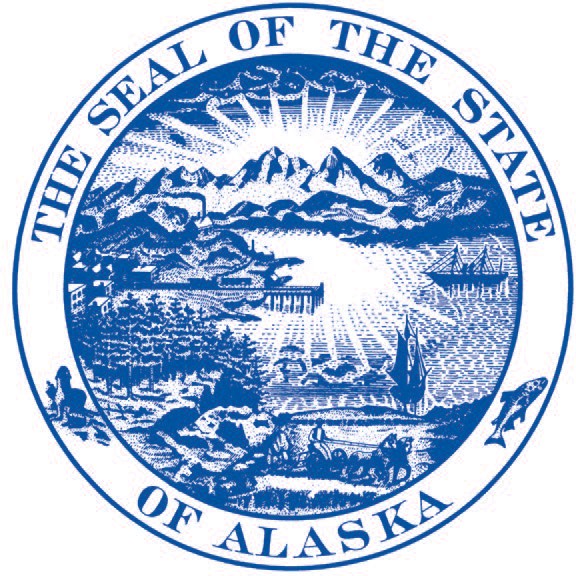 P.O. Box 110807 Juneau, AK 99811Telephone: (907) 465-2521 Email: dbsc@alaska.govNotice of Exempt Securities TransactionsUnder AS 45.56.120(19)(To be filed along with the fee required by 3 AAC 08.920 (a)(11))SSTATUTORY REFERENCE AS 45.56.120 The following transactions are exempted from AS 45.56.100 and 45.56.200:(19) an offer to repay, under AS 45.56.120, the buyer of a security if the offeror first files with theadministrator a notice specifying the terms of the offer at least 10 days before the offer is made.REMEMBER TO FILE Form 08-111A WHEN THE RESCISSION OFFER HAS BEEN COMPLETED.STATUTORY REFERENCE AS 45.56.120 The following transactions are exempted from AS 45.56.100 and 45.56.200:(19) an offer to repay, under AS 45.56.120, the buyer of a security if the offeror first files with theadministrator a notice specifying the terms of the offer at least 10 days before the offer is made.REMEMBER TO FILE Form 08-111A WHEN THE RESCISSION OFFER HAS BEEN COMPLETED.STATUTORY REFERENCE AS 45.56.120 The following transactions are exempted from AS 45.56.100 and 45.56.200:(19) an offer to repay, under AS 45.56.120, the buyer of a security if the offeror first files with theadministrator a notice specifying the terms of the offer at least 10 days before the offer is made.REMEMBER TO FILE Form 08-111A WHEN THE RESCISSION OFFER HAS BEEN COMPLETED.1.	Name, Address and Telephone number of person requesting the use of this exemption:1.	Name, Address and Telephone number of person requesting the use of this exemption:1.	Name, Address and Telephone number of person requesting the use of this exemption:Full Name of contact personAddressPhoneFull Name of contact personAddressFaxThe person signing this form must show name & address above. If for some reasons that person is not available to sign, please request a waiver in writing and give reason.The person signing this form must show name & address above. If for some reasons that person is not available to sign, please request a waiver in writing and give reason.The person signing this form must show name & address above. If for some reasons that person is not available to sign, please request a waiver in writing and give reason.2.   Name,  Address, and Telephone number of Issuer:	;2.   Name,  Address, and Telephone number of Issuer:	;2.   Name,  Address, and Telephone number of Issuer:	;Name of IssuerAddressPhone3.	Please provide a brief description of the security which was sold without registration or exemption from registration (describe security, price, and interest, if any):3.	Please provide a brief description of the security which was sold without registration or exemption from registration (describe security, price, and interest, if any):3.	Please provide a brief description of the security which was sold without registration or exemption from registration (describe security, price, and interest, if any):4.	Date rescission offer will commence:	(May not be sooner than 10 days after the filing dateof this exemption notice or as determined by theadministrator).4.	Date rescission offer will commence:	(May not be sooner than 10 days after the filing dateof this exemption notice or as determined by theadministrator).4.	Date rescission offer will commence:	(May not be sooner than 10 days after the filing dateof this exemption notice or as determined by theadministrator).5. Describe any special considerations you ask the administrator to consider, including any requests for waiver of any limitations of the exemption. Waiver requests must include full disclosure to the administrator of the facts and relevant material factors relating to the request.5. Describe any special considerations you ask the administrator to consider, including any requests for waiver of any limitations of the exemption. Waiver requests must include full disclosure to the administrator of the facts and relevant material factors relating to the request.5. Describe any special considerations you ask the administrator to consider, including any requests for waiver of any limitations of the exemption. Waiver requests must include full disclosure to the administrator of the facts and relevant material factors relating to the request.